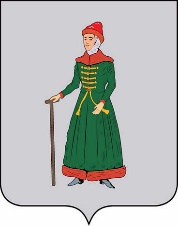 АДМИНИСТРАЦИЯСТАРИЦКОГО МУНИЦИПАЛЬНОГО ОКРУГАТВЕРСКОЙ  ОБЛАСТИПОСТАНОВЛЕНИЕ19.10.2023                                                г. Старица                                       № 1186О назначении схода граждан в д. Зашейково Старицкого муниципального округа Тверской области по вопросу введения и использования средств самообложения граждан В соответствии с Федеральным законом от 6 октября 2003 года № 131-ФЗ «Об общих принципах организации местного самоуправления в Российской Федерации, решением Думы Старицкого муниципального округа Тверской области от 28.09.2023 №126 «Об утверждении Положения о порядке организации и проведения схода граждан в населенных пунктах Старицкого муниципального округа Тверской области по вопросу введения и использования средств самообложения граждан», в связи с обращением инициативной группы жителей д. Зашейково Старицкого муниципального округа Тверской области,Администрация Старицкого муниципального округа Тверской области ПОСТАНОВЛЯЕТ:           1. Назначить единовременный сход граждан д. Зашейково Старицкого муниципального округа Тверской области по вопросу введения и использования средств самообложения граждан   (далее - сход граждан).2. Определить дату и время проведения схода граждан:    8 ноября 2023 года в 14 часов 00 минут.3. Определить место проведения схода граждан: возле дома №7 в д. Зашейково Старицкого муниципального округа Тверской области.4. Утвердить вопрос, выносимый на сход граждан: «Согласны ли вы на введение самообложения              в 2023 году в сумме 200 рублей с каждого совершеннолетнего жителя,  проживающего в д. Зашейково  Старицкого муниципального округа Тверской области,  и направление полученных средств на решение вопроса местного значения -  установка фонарей уличного освещения в д. Зашейково        «За»                                                     «Против»                                      «Воздержались».5. Для проведения схода граждан назначить комиссию в составе:-  Петрова Елена Геннадьевна  - начальник Управления Емельяновской сельской территорией Старицкого муниципального округа Тверской области, Председатель комиссии;- Павлова Елена Евгеньевна  - специалист – эксперт, секретарь комиссии;- Чупятов Вячеслав Анатольевич - староста д. Зашейково Старицкого муниципального округа Тверской области, член комиссии;- Чупятова Валентина Алексеевна – житель д. Зашейково Старицкого муниципального округа Тверской области, член комиссии.- Соколов Владимир Борисович – житель д. Зашейково Старицкого муниципального округа Тверской области, член комиссии.6. Настоящее постановление вступает в силу со дня его подписания, подлежит опубликованию в газете «Старицкий вестник» и размещению в информационно-телекоммуникационной сети  «Интернет» на официальном сайте Администрации Старицкого муниципального округа Тверской области.Глава Старицкого муниципального округа	                  С.Ю. Журавлёв 